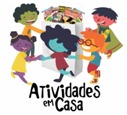 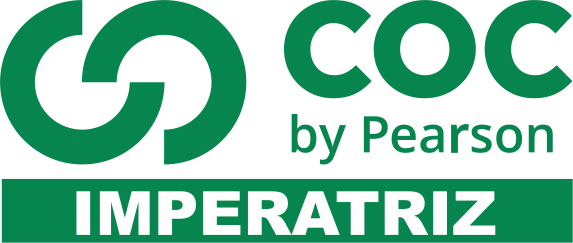 Responda corretamente:Como surgiram os primeiros comércios?___________________________________________________________________________________________________________________________________________________________________________________________________________________________Explique como funcionava atividade de troca.____________________________________________________________________________________________________________________________________________________________________________________________________________________________________________________________________________________________________ Quais os principais motivos para o comércio entre os vários povos?____________________________________________________________________________________________________________________________________________________________________________________________________________________________________________________________________________________________________Quais eram as mercadorias mais comercializadas?___________________________________________________________________________________________________________________________________________________________________________________________________________________________Além dos fenícios quais povos se destacaram no comércio das trocas?__________________________________________________________________________________________________________________________________________________Com base no estudo realizado em sala faça um breve comentário das relações entre o desenvolvimento da agricultura e o desenvolvimento do comércio?____________________________________________________________________________________________________________________________________________________________________________________________________________________________________________________________________________________________________Faça um pequeno texto sobre as expansões marítimas. Explorando:Navegações portuguesas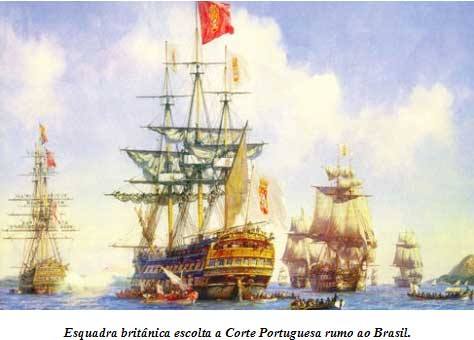 Portugueses no BrasilNavegações chinesas 